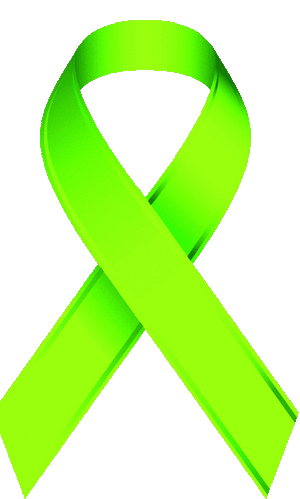 Cape Wide Lyme Disease Support GroupsUPPER CAPE Spaulding Rehabilitation Hospital Cape Cod/ Sandwich Site311 Service RoadEast Sandwich, MA 02537Last Monday of Each MonthFF Conference Room 4:00 to 5:00 pmLOWER CAPE  Spaulding Rehab Outpatient Center 65 Old Colony Way Orleans, Mass 026532nd Tuesday every month 4:30pm – 5:30 pm  Check in at front deskCape Cod Covenant Church11 Satucket Rd, Brewster, MA 02631(Corner of Airline & Satucket Roads)3rd Sunday every month 3:00pm – 4:30pm  Park and enter in rearAnyone with an interest in Lyme is welcome!Transportation available if neededAll meetings are handicap/ wheelchair accessible and smoke freeSolicitation strictly prohibitedContact: Lisa C Freeman RNC BSN FCN Lfree125@comcast.net  Cape Lyme Advocacy Support Program (CLASP) 